		Reception by NGO’s		Note by the secretariat1.	The secretariat has been invited to circulate the invitation below on behalf of NGO’s participating in the session:“The non-governmental organizations are pleased to announce that a reception will be held in conjunction with this session of the Sub-Committee of Experts on the Transport of Dangerous Goods. This opportunity for all delegates to the Sub-Committee of the TDG to meet socially is an important element in promoting the friendly way in which we conduct our business. The reception provides a chance to meet informally beyond the time constraints of the meetings. All delegates, staff, interpreters and partners are invited and encouraged to attend.2.	The reception will take place on Tuesday June 28, 2016 directly after the meeting at 18:00. The location will be the Restaurant des Nations, 87, Rue de Montbrillant, 1202 Geneva. Delegates may walk from the Palais out the flag gate, then go past the tram station, cross the Rue de Ferney, turn left and walk a few hundred meters and find the restaurant on the right (See map below). Beverages and pizza will be provided. Delegates may remain for the duration of the evening as they wish.3.	The following organizations are recognized for their generous support:AEISG, the Australian Explosives Industry Safety Group; FEA, the European Aerosol Federation; IPPIC, the International Paint and Printing Ink Council; Labelmaster; Mauser Corporation; SAAMI, the Sporting Arms & Ammunition Manufacturers’ Institute; DGTA, the Dangerous Goods Trainers Association; DGAC, the Dangerous Goods Advisory Council; CGA, the Compressed Gas Association; EIGA, European Industrial Gases Association; Praxair Inc.; RECHARGE, International Association for Advanced Rechargeable Batteries; CEFIC, The European Chemical Industry Council; ICPP, the International Confederation of Plastics Packaging Manufacturers; COSTHA, the Council on Safe Transportation of Hazardous Articles; EMPAC, European Metal Packaging; ICDM, the International Confederation of Drums Manufacturers; IME, the Institute of Makers of Explosives; ITCO, the International Tank Container Organisation; IVODGA, the International Vessel Operators Dangerous Goods Association; SSCA, the Stainless Steel Container Association; IPANA, the Industrial Packaging Alliance of North America; P R B A - the Rechargeable Battery Association; Akzo Nobel Inc.; and Riskom International Proprietary Ltd.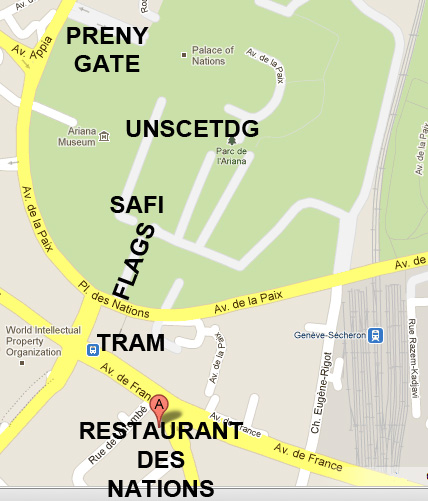 UN/SCETDG/49/INF.44Committee of Experts on the Transport of Dangerous Goods
and on the Globally Harmonized System of Classification
and Labelling of Chemicals Sub-Committee of Experts on the Transport of Dangerous Goods                                                   21 June 2016	Forty-ninth sessionGeneva, 27 June – 6 July 2016Item 11 of the provisional agendaOther Business